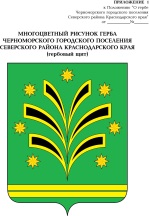 АДМИНИСТРАЦИЯЧЕРНОМОРСКОГО ГОРОДСКОГО ПОСЕЛЕНИЯСЕВЕРСКОГО РАЙОНАПОСТАНОВЛЕНИЕ	от   01.11.2016                                                                                                № 372пгт. ЧерноморскийО подготовке проекта «Внесение изменений в Правила землепользования и застройки Черноморского городского поселения Северского района Краснодарского края» В целях создания условий для устойчивого развития территории Черноморского городского поселения Северского района, сохранения окружающей среды и объектов культурного наследия, создания условий для планировки территории городского поселения, обеспечения прав и законных интересов физических и юридических лиц, в том числе правообладателей земельных участков и объектов капитального строительства, представления возможности  выбора наиболее эффективных видов разрешенного использования земельных участков и объектов капитального строительства, руководствуясь статьями 30-38 Градостроительного кодекса Российской Федерации, пунктом 20 части 1 статьи 14 Федерального закона от 6 октября 2003 года №131-ФЗ «Об общих принципах организации местного самоуправления в Российской Федерации», пунктом 2 статьи 38 Устава Черноморского городского поселения Северского района, утвержденного решением Совета Черноморского городского поселения Северского района от 26 мая 2016 года №140, п о с т а н о в л я ю:1.Отделу по жилищной политике, земельным отношениям, архитектуре и градостроительству администрации Черноморского городского поселения Северского района (Рубаненко) в срок до 07 ноября 2016 года подготовить проект «Внесение изменений в Правила землепользования и застройки Черноморского городского поселения Северского района Краснодарского края» (далее внесение изменений в Правила). 2.Утвердить план мероприятий и сроки проведения работ по подготовке проекта «Внесение изменений в Правила землепользования и застройки» (приложение №1).3.Утвердить состав комиссии по подготовке проекта Правил землепользования и застройки (приложение №2).24.Отделу по жилищной политике, земельным отношениям, архитектуре и градостроительству (Рубаненко) опубликовать настоящее постановление в средствах массовой информации и разместить на официальном сайте администрации Черноморского городского поселения. 5.Контроль за выполнением настоящего постановления возложить на заместителя главы администрации Черноморского городского поселения Северского района Р.В.Барвинко.6.Постановление вступает в силу со дня его официального опубликования.Глава Черноморского городского поселения Северского района	     С.А.Таровик